23.06.2020 r.-(wtorek)1. Zapraszam na codzienną dawkę ruchu!Przydatny link:https://www.youtube.com/watch?v=I2WWpt_n9Is2. Zapraszam do zrobienia pracy plastycznej pt. "Mój latawiec" - w linku ściągawkahttps://www.youtube.com/watch?v=wxZc3RZx4yI3. Proszę o rozwiązanie poniższej karty pracy zgodnie z instrukcją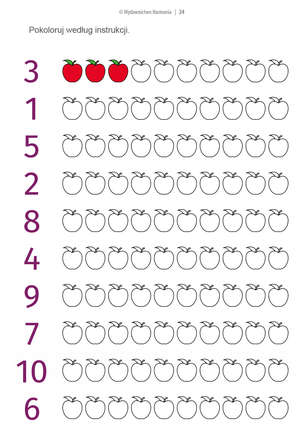 4."Jak można podróżować?" – burza mózgówProwadzący zadaje dzieciom pytanie: Jak można podróżować? Prowadzący powinien zwrócić uwagę, że można wymieniać nie tylko pojazdy, którymi się przemieszczamy (np. pociągiem, autokarem, samochodem, rowerem, motocyklem, pieszo, na hulajnodze, kajakiem, łodzią, statkiem, żaglówką, balonem, helikopterem, samolotem i czym tam jeszcze? ), lecz także, w jaki sposób (np. z uśmiechem na twarzy, z przygodami, w pośpiechu, z rodziną, itd. ).5."Co spakowalibyście do walizki?" – zabawa dydaktycznaPomoce: ubrania i przedmioty codziennego użytku lub karteczki z rysunkami przedmiotów, walizka albo torba podróżnaDziecko bierze walizkę, do której ma spakować ubrania i przedmioty niezbędne na wyjazd wakacyjny. Może wyszukać rzeczy i układać w „walizce”. Po chwili prezentuje rodzicom co spakowało dla siebie, co zabierze na wakacyjną wyprawę, i wyjaśnia dlaczego.6."Z wiatrem" – słuchanie opowiadaniaByło upalne lato. Rozgrzane, pachnące słońcem powietrze drgało od skwaru. Na ukwieconej łące Baj i Bajeczka puszczali latawce. Latawiec Bajeczki miał kształt wielkiej stokrotki, a Baja – smoka z otwartą paszczą.– Dzieci chowajcie się do cienia! – zawołała siedząca pod drzewem mama. Wtem silny poryw wiatru wyrwał z rąk rodzeństwa sznurki i oba latawce poszybowały w górę… Leciały jeden obok drugiego, kołysząc się i wirując,niesione podmuchami wiatru…– Ciekawe, co na to powiedzą ptaki – zadumała się Bajeczka.– Powiedzieć, to nic nie powiedzą, ale pewnie się zdziwią – odparł Baj.– Nie stójcie na trawce!– Gonimy latawce! – rozległ się za nimi znajomy głos.– O! Owieczka! – ucieszyła się Bajeczka na widok owieczki w słomkowym kapeluszu.– O! Balon! – ucieszył się Baj na widok owieczki w balonie.Rodzeństwo ochoczo wskoczyło do kosza balonu i za moment cała trójka szybowała wysoko w pogoni za latawcami.– Latamy jak ptaki! Z każdej strony otacza nas powietrze! – krzyknął Baj. (...)– Wszystko jest takie malutkie! A ludzie wyglądają jak robaczki! O, tam jakaś pani wiesza pranie! – zauważył Baj. (...)– Ojej! Ale kiwa! – przestraszyła się Bajeczka, gdy uderzony podmuchem wiatru balon przechylił się na lewą stronę.Ale Bajowi bardzo się to podobało. (…) I właśnie w tej chwili wiatr zatańczył oberka, zakręcił, zawirował i przygnał oba latawce wprost do rąk Baja i Bajeczki.– Trzymaj się mocno, Bajeczko! – upomniał siostrę Baj.– Przecież trzymam! Już mi nie ucieknie! – uspokoiła brata Bajeczka.Latawce były uratowane! (...)I po chwili balon wylądował miękko na łące, tuż obok taty i mamy.– Jak się macie?! – krzyknęła do nich owieczka.– Dzień dobry! Co za spotkanie! Ucieszyli się mama i tata. (...)– A może udalibyśmy się wszyscy na wspólną wyprawę w nieznane? – zaproponowała owieczka.(...) – Mam pomysł na wspólną wyprawę! (...)– Jaki pomysł? – zainteresowali się wszyscy.– Nie powiem – odpowiedziała owieczka.– Może wyprawa w kosmos? – powiedział z nadzieją Baj.– Nie! Do dżungli! Takiej pełnej małp, krokodyli i węży! – zawołała Bajeczka.– Ja bym wolał na biegun północny – oznajmił tata.– Na biegun północny? – wzdrygnął się na samą myśl o lodowatym biegunie Baj. – To ja wolę zostać w domu.– Moglibyśmy cofnąć się w czasie. Długie suknie, kapelusze, wachlarze ... – rozmarzyła się mama.– Zgadujcie, zgadujcie! I tak nie zgadniecie! Wymyśliłam coś specjalnego! Ale nie powiem! To będzie niespodzianka! – cieszyła się owieczka.I tak gwarząc sobie wesoło, wędrowali przez pachnącą trawą łąkę. A dookoła kwitło upalne, skąpane w słońcu lato.                                                           Małgorzata StrzałkowskaInicjujemy rozmowę na temat opowiadania, zadając dziecku pytania:- Gdzie bawili się Baj i Bajeczka?-Dokąd lecieli balonem? Czy dotarli do celu wyprawy?-Na jaki pomysł wpadła owieczka?-Dokąd na wyprawę chcieli wyruszyć poszczególni członkowie rodziny?-A wy gdzie chcielibyście wyjechać na letnią, wakacyjną wyprawę?Dziecko odpowiada zgodnie z treścią opowiadania i własnymi doświadczeniami.                                                  MIŁEJ ZABAWY